7.1.9 Sensitization of students and employees of the Institution to the constitutional obligations: values, rights, duties and responsibilities of citizens 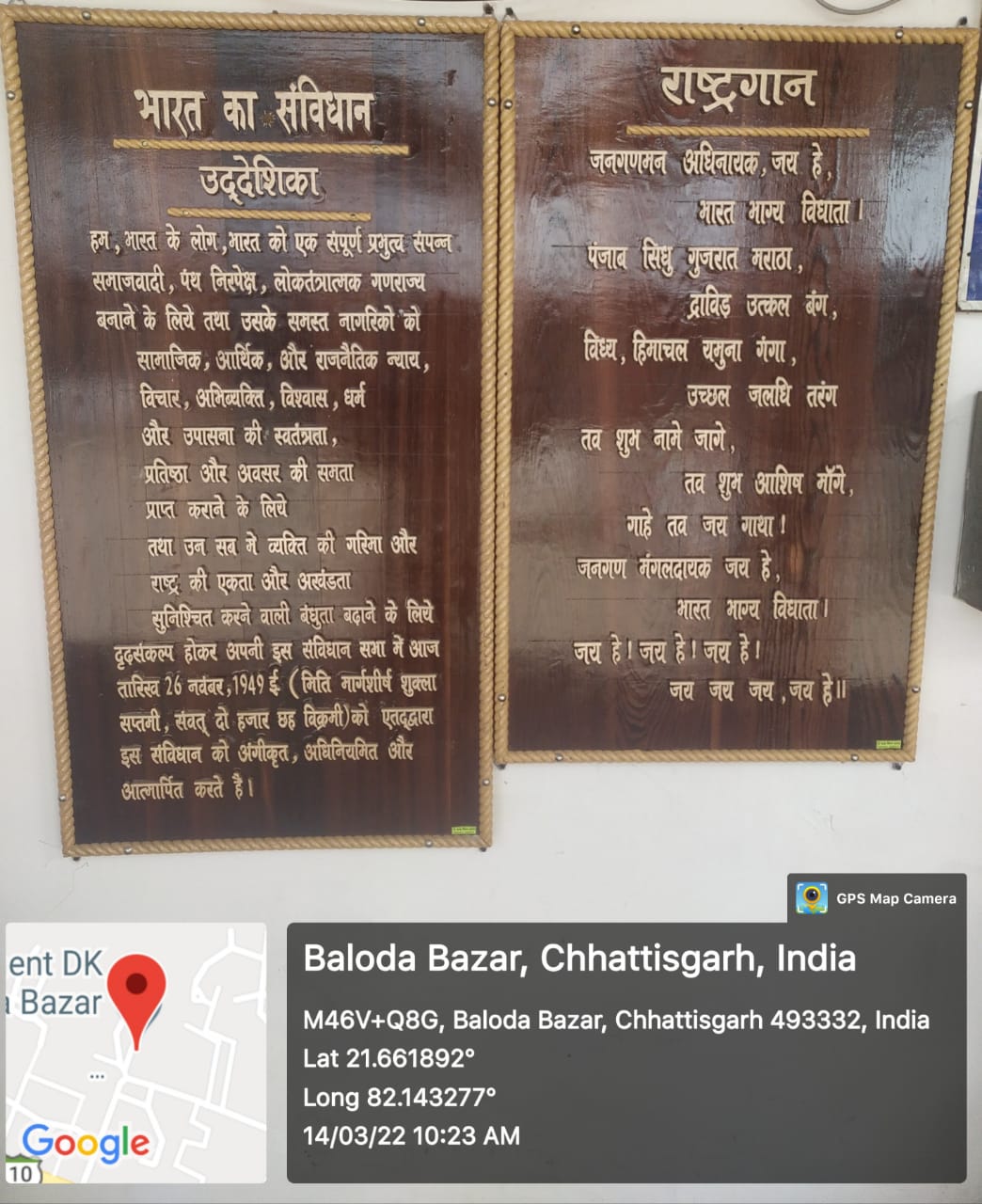 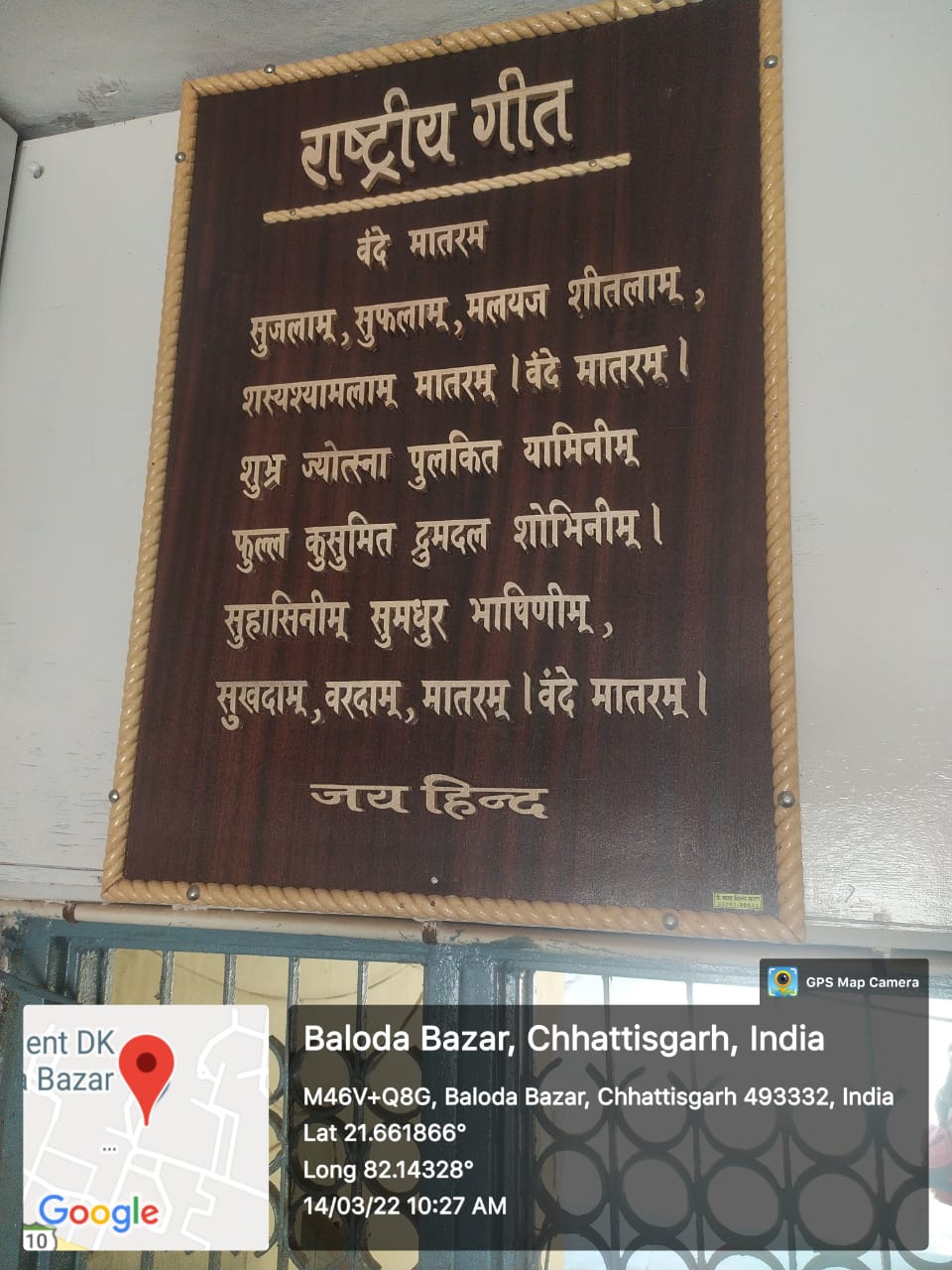 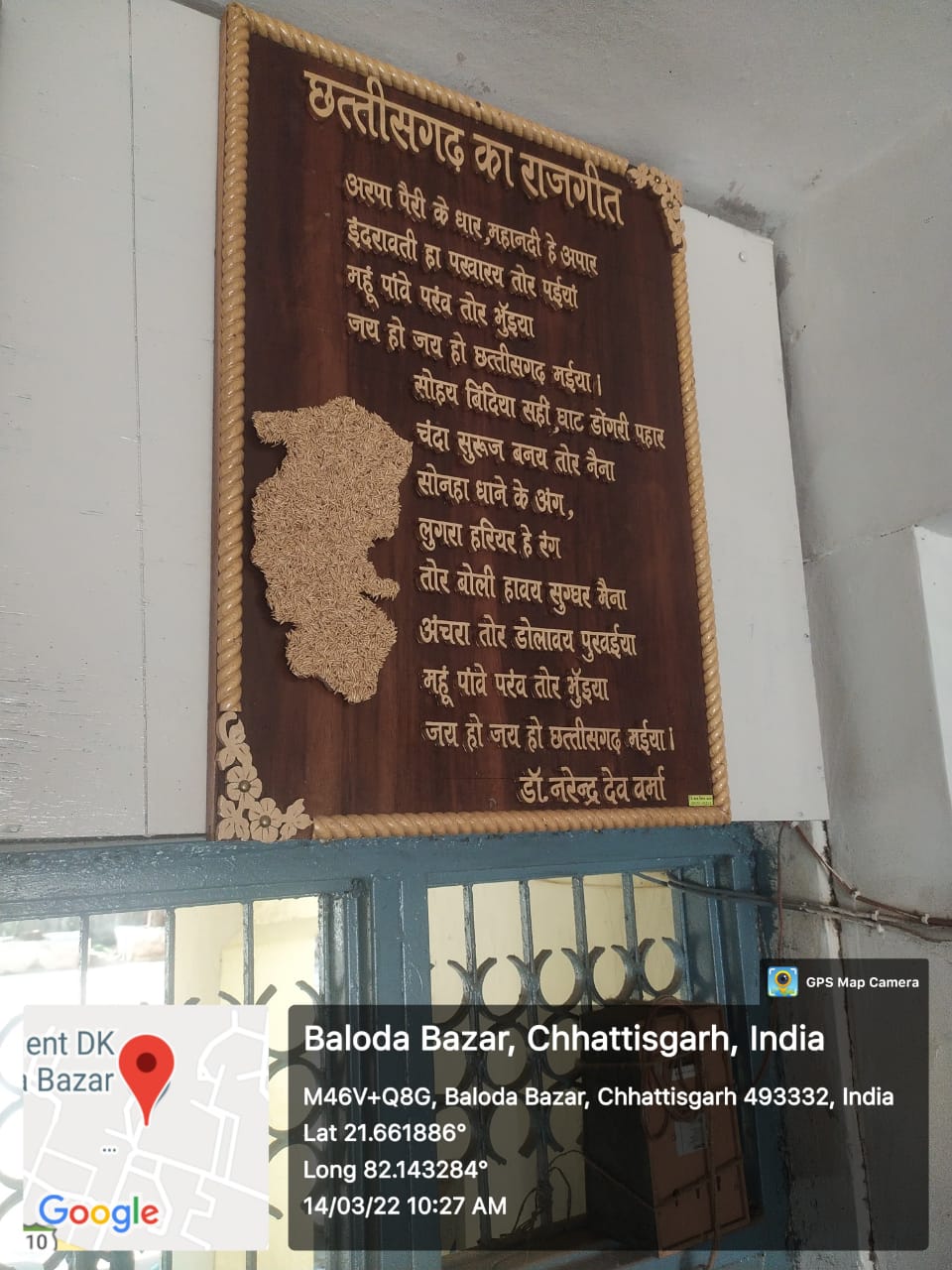 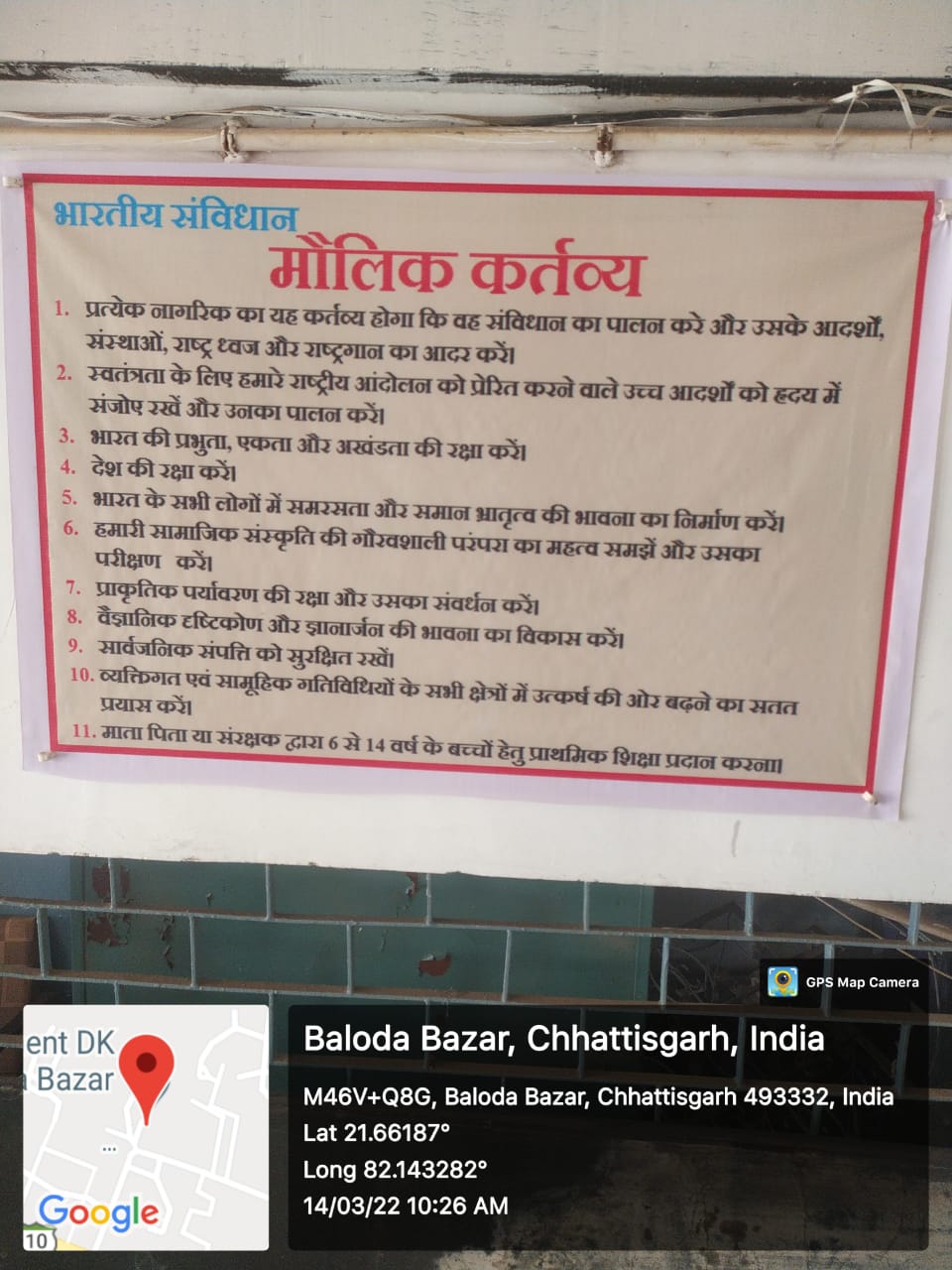 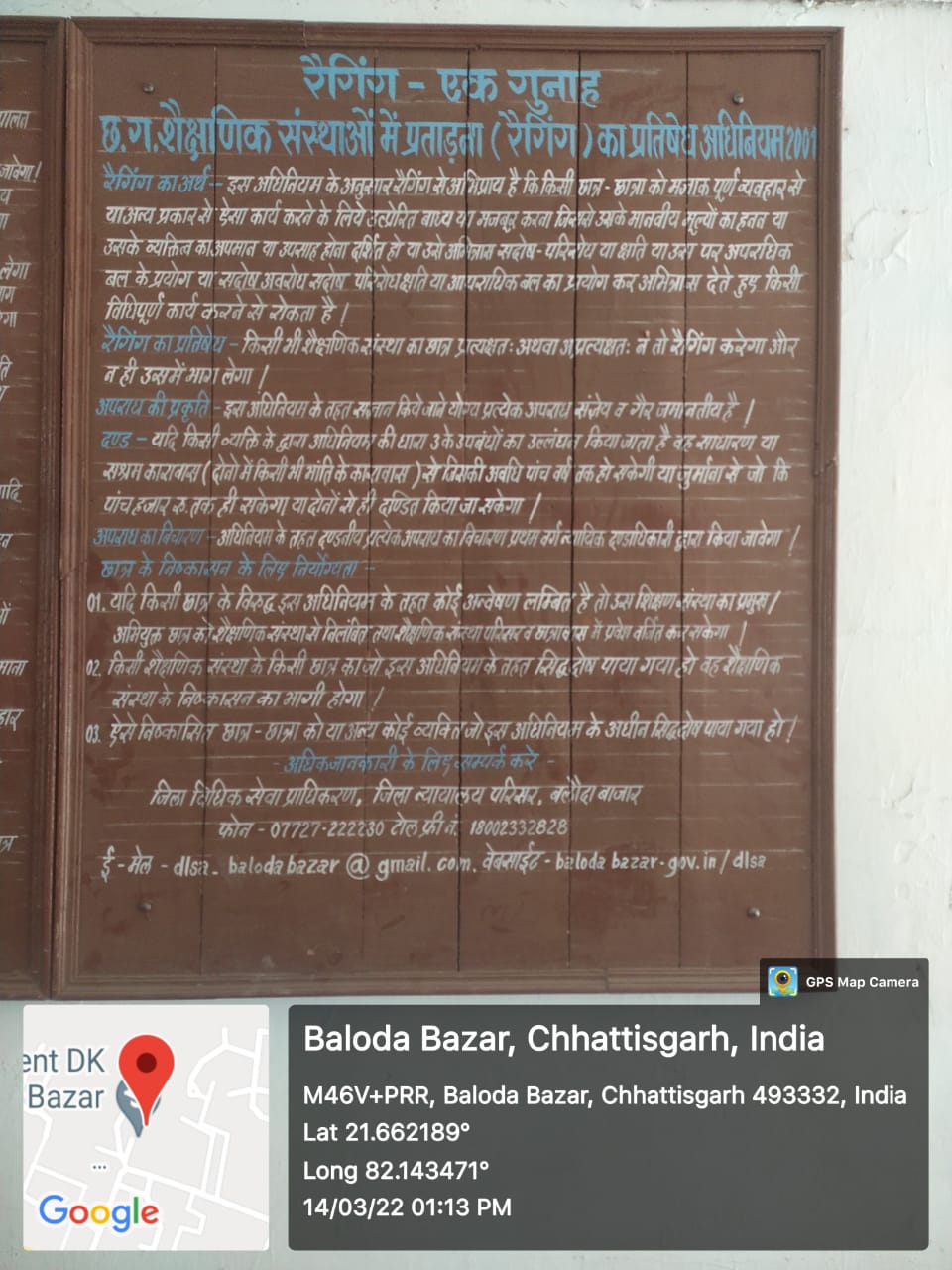 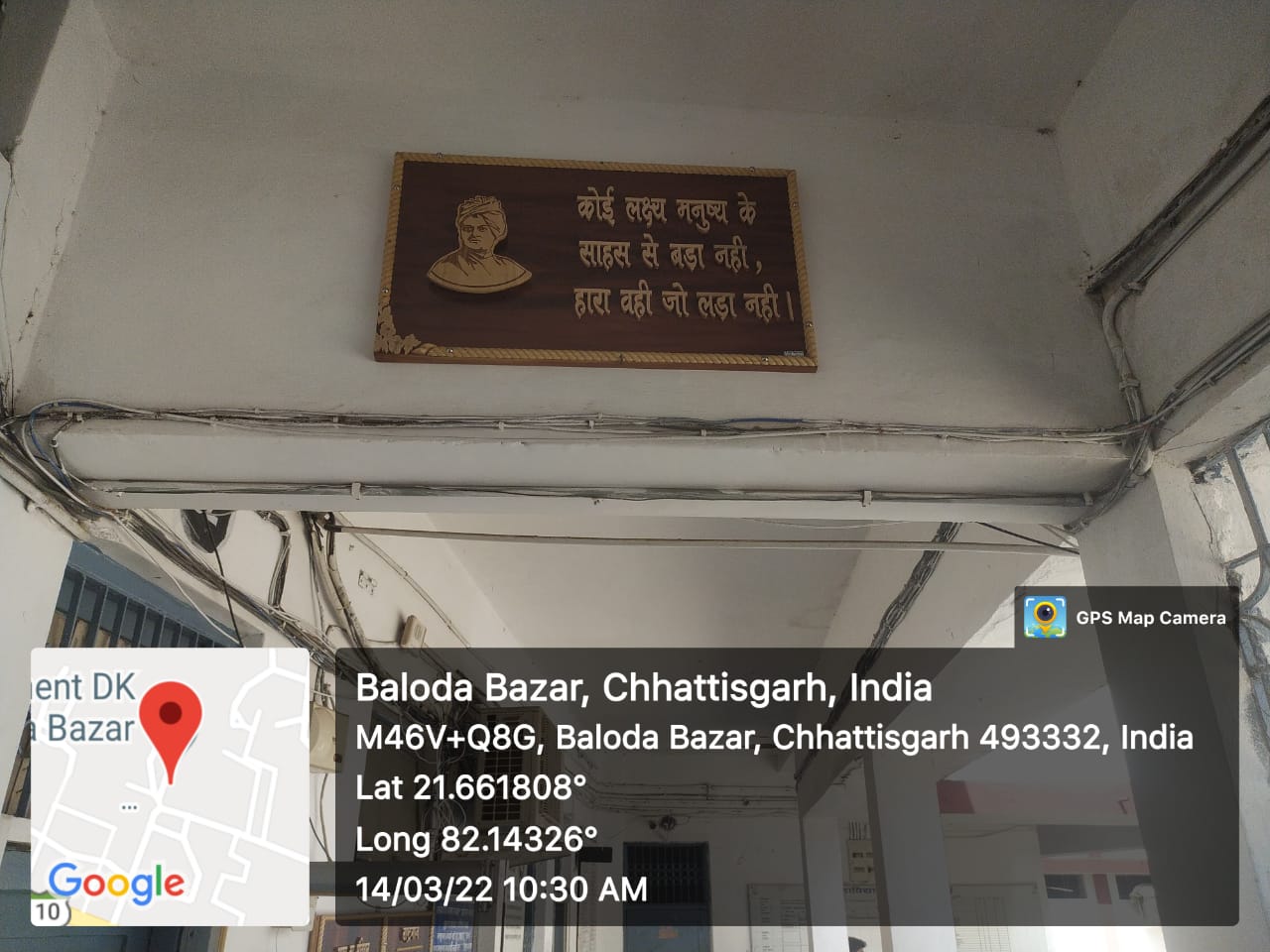 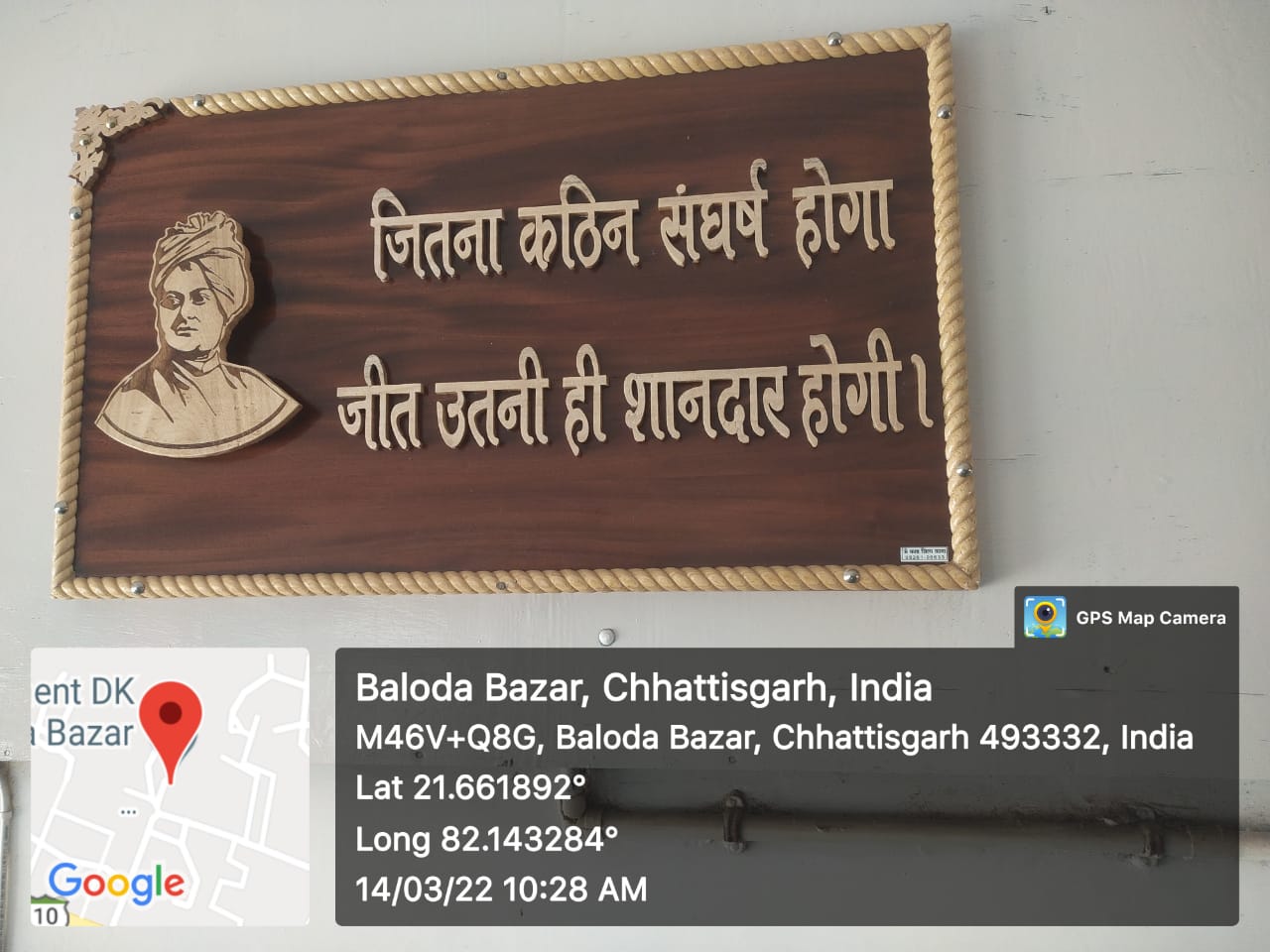 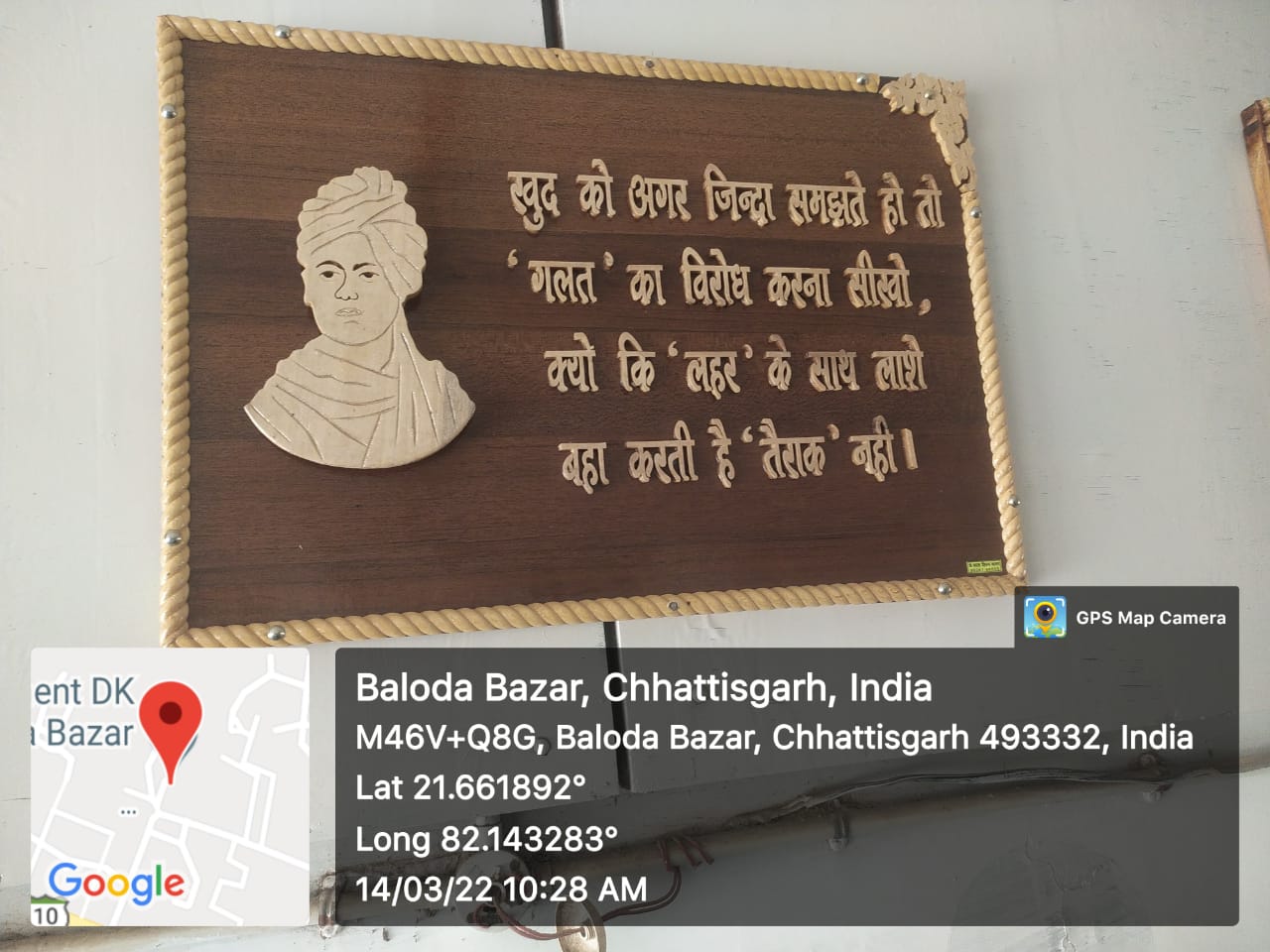 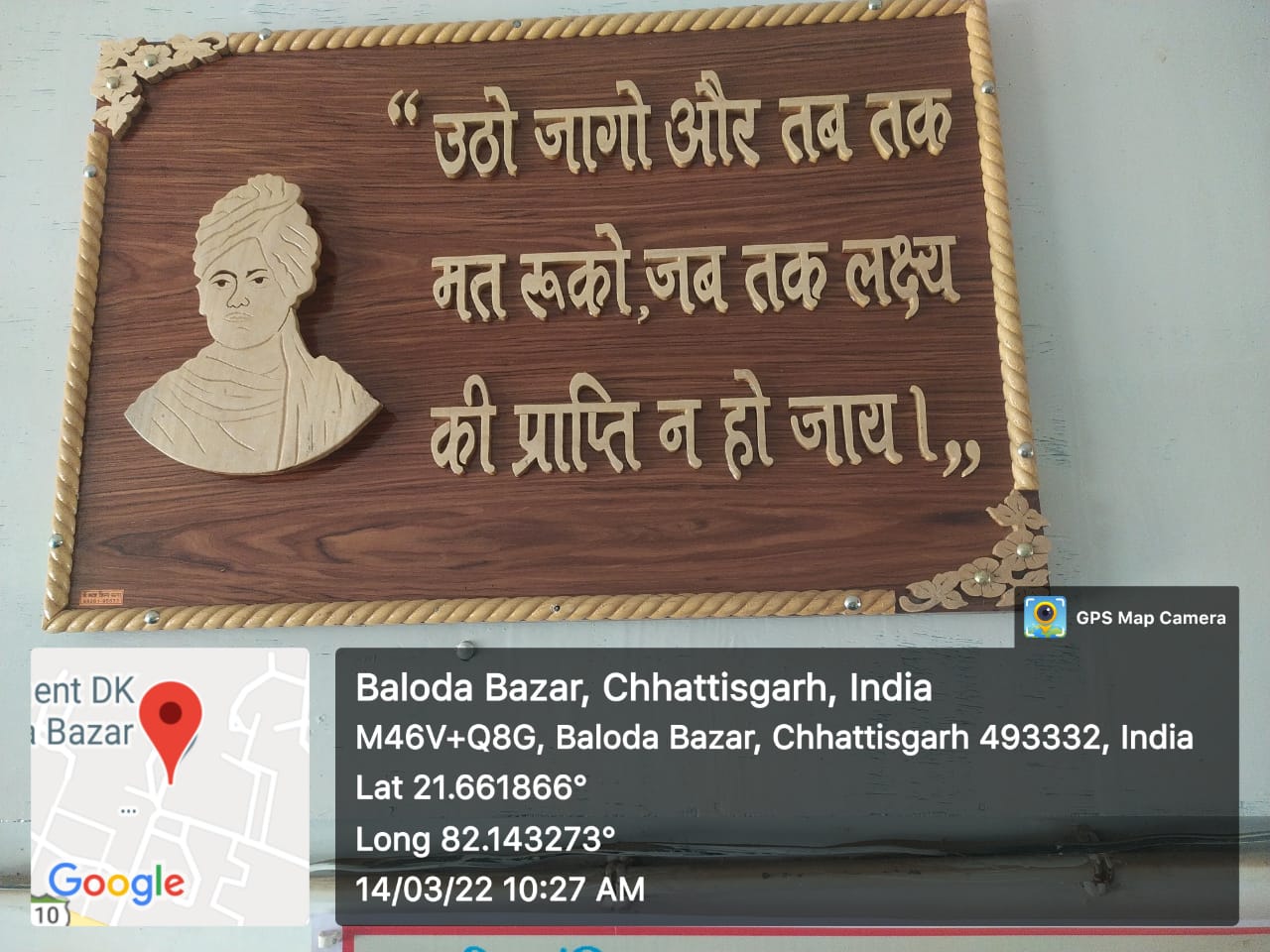 